ПРАВИЛА ДЛЯ ПОСТУПАЮЩИХ на предпрофессиональные программы в области искусства Для обучения по дополнительным предпрофессиональным программам в области музыкального искусства:в области музыкального искусства «Фортепиано» со сроком обучения 8 лет;в области музыкального искусства «Народные инструменты (баян, аккордеон, гитара, домра, балалайка» со сроком обучения 8 лет;в области музыкального искусства «Духовые и ударные инструменты» со сроком обучения 8 лет;принимаются дети в возрасте 6,5 — 9 лет, выдержавшие вступительные экзамены.Прием документов осуществляется  с 15 апреля по 24 мая текущего годаРодители (законные представители), поступающих в школу детей подают заявление установленного образца на имя директораПри подаче заявления предоставляется следующий пакет документов:копия свидетельства о рождении ребенкасогласие законного представителя на обработку персональных данных несовершеннолетнего. Заявления принимаются электронно на почту школы: muzickoelga@mail.ruСроки и процедура проведения дополнительного отбора детей на 2021-2022 уч.годна ДПОП в области музыкального искусстваПредпрофессиональные программы «Фортепиано, «Народные инструменты», «Духовые и ударные инструменты». Отбор детей в школу осуществляется в форме вступительных экзаменов:Расписание прослушиваний будет объявлено каждому индивидуально по мере подачи заявлений.Виды творческих заданий для проведения прослушивания с целью отбора детей для обучения по дополнительным предпрофессиональным общеобразовательным программам в области музыкального искусства: Пение заранее подготовленной  несложной детской песни.Примерный репертуарный списокРусская народная песня «Во поле береза стояла»;Французская народная песня «Слышишь песню у ворот»;Русская народная песня «Как у наших у ворот»;М. Красев «Маленькой елочке»;  М. Матшина «Едет-едет паровоз»; А. Филиппенко «По малину в сад пойдем»;Повторить (спеть на нейтральный слог либо с предложенной подтекстовкой) музыкальный фрагмент (попевку), протяженностью 1-2 такта, предварительно исполненный преподавателем.Примеры  музыкальных фрагментов (попевок)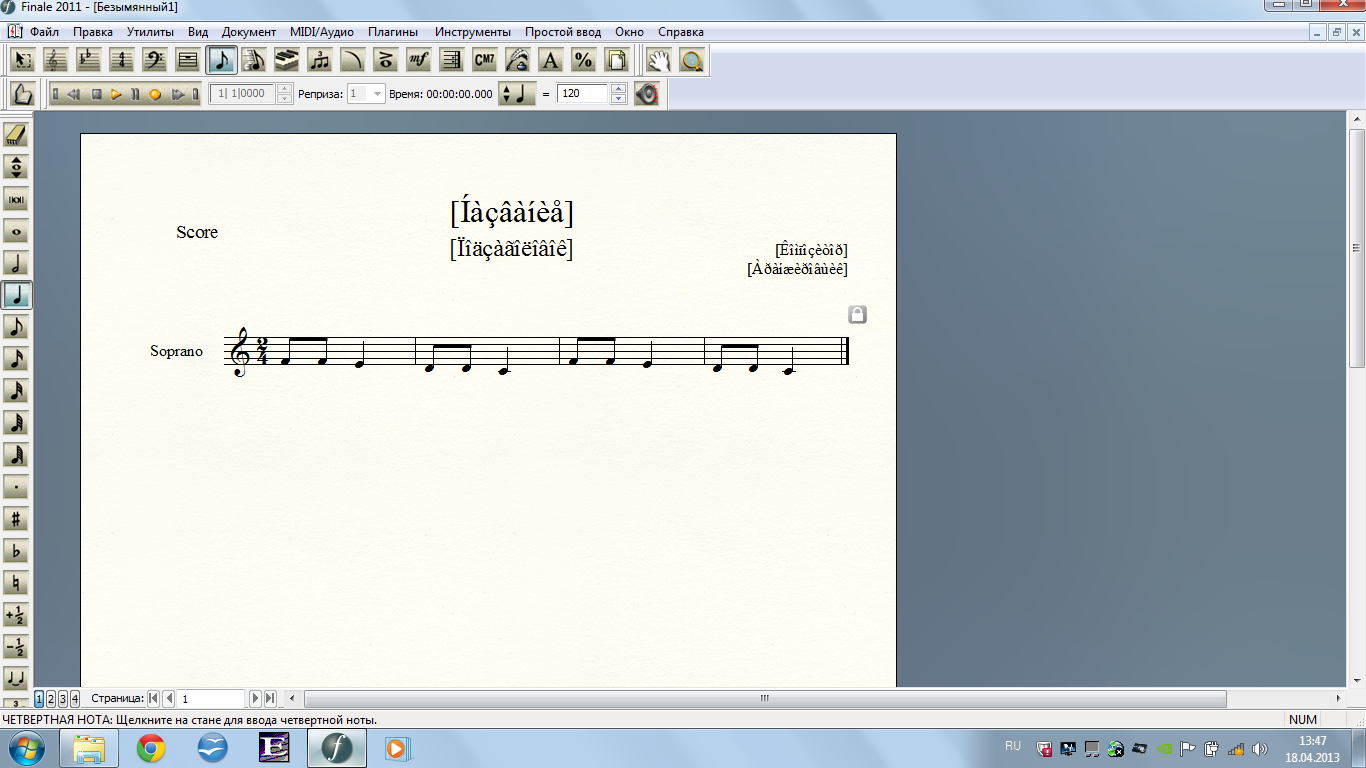            Ва –си-лек,       ва –си-лек,     мой  лю- би - мый - цве-ток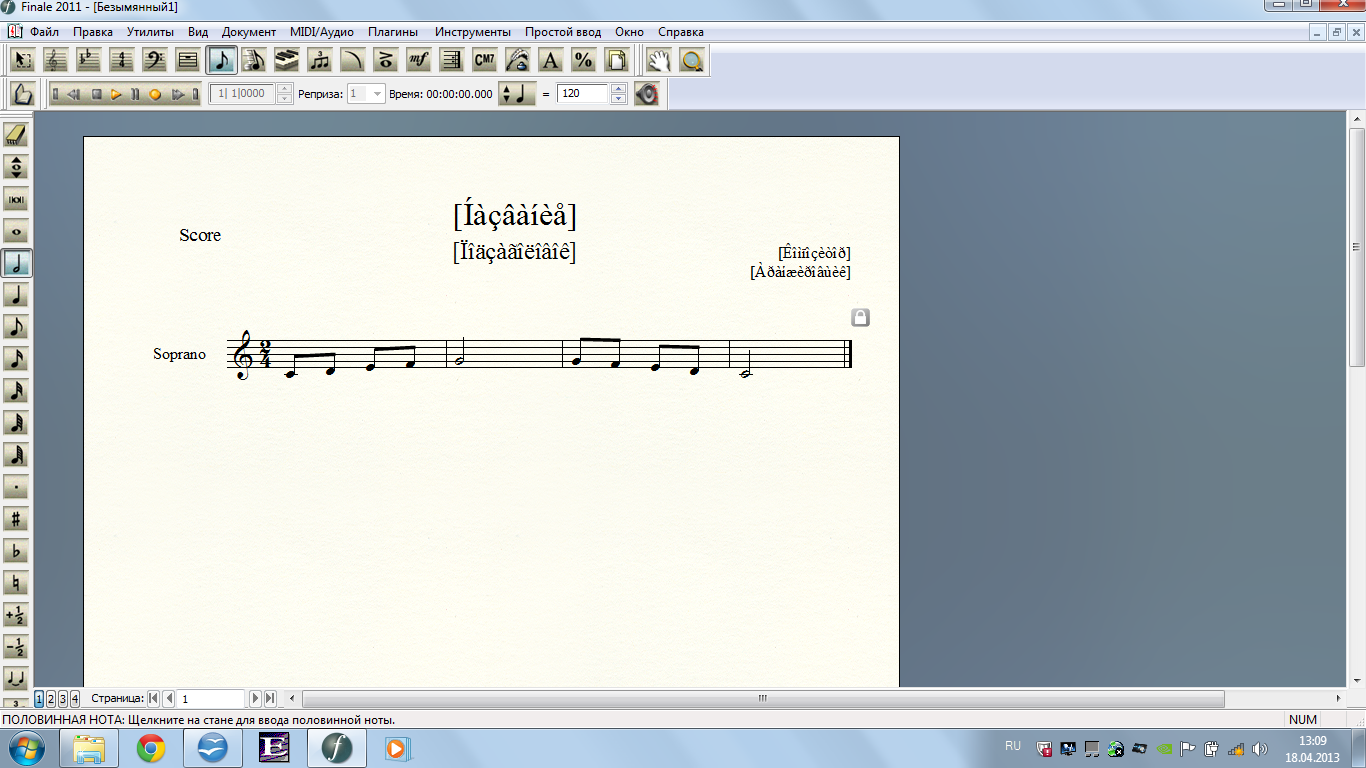               Про-зве-нел зво-нок,          на-чал-ся  у -        рокIII. Повторить (прохлопать) вслед за преподавателем ритмический рисунок, протяженностью 2-4 такта.Критерии оценивания при отборе детей:слух (в т.ч. музыкальность,  эмоциональная отзывчивость, артистизм) должны уметь воспроизведить  мелодическую линию и текст при пении песни, подготовленной  самостоятельно;ритм должны уметь воспроизвести  ритмический рисунок в песне, подготовленной самостоятельно; память должны уметь запомнить  и воспроизвести музыкальный фрагмент (попевку), ритмический рисунок,  предложенный преподавателем. 	Ответы детей оценивает комиссия по отбору детей по 10-бальной Результаты отбора (вступительных экзаменов) оформляются протоколом.Проходной балл в школу определяется уровнем творческих способностей детей, показанных во время проведения отбора (вступительных экзаменов) и наличии мест в соответствующем году, но не ниже 18 баллов.Результаты экзаменовРезультаты вступительных экзаменов объявляются не позднее 31мая. Объявление указанных результатов осуществляется путем размещения пофамильного списка. Данные результаты размещаются на информационном стенде  Школы .Порядок зачисления	Зачисление проводится после завершения отбора, но  не позднее6 июня текущего года.Подача и рассмотрение апелляцииРодители (законные представители) поступающих вправе подать письменное заявление об апелляции по процедуре проведения отбора в апелляционную комиссию не позднее следующего рабочего дня после объявления результатов отбора детей.Апелляция рассматривается не позднее одного рабочего дня со дня ее подачи на заседании апелляционной комиссии, на которое приглашаются родители (законные представители) поступающих, не согласные с решением комиссии по отбору детей.В случае если учащийся не набрал проходной балл, необходимый  для поступления на предпрофессиональную программу в области музыкального искусства ему будет предложено:обучение по общеразвивающим программам.Прием на общеразвивающие программы проводится на вакантные места на основании заявлений родителей (законных представителей) без проведения процедуры отбора, а также на основе диагностики (входной) способностей и склонностей поступающих. При наличии свободных мест объявляется дополнительный набор, который осуществляется до начала учебного года, но не позднее 31 августа.